Niniejsza karta zawiera opis podstawowej procedury i może nie uwzględniać szczególnych przypadków związanych z załatwieniem danej sprawy, wynikających z obowiązujących przepisów prawa. Treść karty nie może być źródłem praw lub obowiązków wnioskodawcy, organu lub osób trzecich. Karta usługi Nr 3(1)/BRMKarta usługi Nr 3(1)/BRMKarta usługi Nr 3(1)/BRMKarta usługi Nr 3(1)/BRMKarta usługi Nr 3(1)/BRMKarta usługi Nr 3(1)/BRMKarta usługi Nr 3(1)/BRMKarta usługi Nr 3(1)/BRMKarta usługi Nr 3(1)/BRMKarta usługi Nr 3(1)/BRMKarta usługi Nr 3(1)/BRMKarta usługi Nr 3(1)/BRMKarta usługi Nr 3(1)/BRMKarta usługi Nr 3(1)/BRM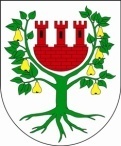 ZŁOŻENIE PETYCJIZŁOŻENIE PETYCJIZŁOŻENIE PETYCJIZŁOŻENIE PETYCJIZŁOŻENIE PETYCJIZŁOŻENIE PETYCJIZŁOŻENIE PETYCJIZŁOŻENIE PETYCJIZŁOŻENIE PETYCJIZŁOŻENIE PETYCJIZŁOŻENIE PETYCJIZŁOŻENIE PETYCJIUrząd Miasta i Gminy w Międzychodzieul. Marszałka Piłsudskiego 264-400 MIĘDZYCHÓDUrząd Miasta i Gminy w Międzychodzieul. Marszałka Piłsudskiego 264-400 MIĘDZYCHÓDUrząd Miasta i Gminy w Międzychodzieul. Marszałka Piłsudskiego 264-400 MIĘDZYCHÓDUrząd Miasta i Gminy w Międzychodzieul. Marszałka Piłsudskiego 264-400 MIĘDZYCHÓDUrząd Miasta i Gminy w Międzychodzieul. Marszałka Piłsudskiego 264-400 MIĘDZYCHÓDUrząd Miasta i Gminy w Międzychodzieul. Marszałka Piłsudskiego 264-400 MIĘDZYCHÓDUrząd Miasta i Gminy w Międzychodzieul. Marszałka Piłsudskiego 264-400 MIĘDZYCHÓDUrząd Miasta i Gminy w Międzychodzieul. Marszałka Piłsudskiego 264-400 MIĘDZYCHÓDUrząd Miasta i Gminy w Międzychodzieul. Marszałka Piłsudskiego 264-400 MIĘDZYCHÓDUrząd Miasta i Gminy w Międzychodzieul. Marszałka Piłsudskiego 264-400 MIĘDZYCHÓDUrząd Miasta i Gminy w Międzychodzieul. Marszałka Piłsudskiego 264-400 MIĘDZYCHÓDUrząd Miasta i Gminy w Międzychodzieul. Marszałka Piłsudskiego 264-400 MIĘDZYCHÓDForma realizacji usługi:Forma realizacji usługi:Forma realizacji usługi:Forma realizacji usługi:Forma realizacji usługi:Forma realizacji usługi:Forma realizacji usługi:Forma realizacji usługi:Forma realizacji usługi:Forma realizacji usługi:Forma realizacji usługi:Forma realizacji usługi:Forma realizacji usługi:Forma realizacji usługi:osobiścieosobiścieprzez pełnomocnikaprzez pełnomocnikalistownielistowniefaxfaxElektronicznie (e-PUAP)inny:e-maile-maile-maile-maile-maile-maile-maile-maile-maile-maile-maile-mailPodmioty uprawnione do skorzystania z usługi:Podmioty uprawnione do skorzystania z usługi:Podmioty uprawnione do skorzystania z usługi:Podmioty uprawnione do skorzystania z usługi:Podmioty uprawnione do skorzystania z usługi:Podmioty uprawnione do skorzystania z usługi:Podmioty uprawnione do skorzystania z usługi:Podmioty uprawnione do skorzystania z usługi:Podmioty uprawnione do skorzystania z usługi:Podmioty uprawnione do skorzystania z usługi:Podmioty uprawnione do skorzystania z usługi:Podmioty uprawnione do skorzystania z usługi:Podmioty uprawnione do skorzystania z usługi:Podmioty uprawnione do skorzystania z usługi:Osoba fizyczna, która ukończyła 13 lat, osoba prawna, jednostka organizacyjna niebędącą osobą prawną lub grupa tych podmiotów. Strony niebędące osobami fizycznymi, działają przez swych ustawowych lub statutowych przedstawicieli.Osoba fizyczna, która ukończyła 13 lat, osoba prawna, jednostka organizacyjna niebędącą osobą prawną lub grupa tych podmiotów. Strony niebędące osobami fizycznymi, działają przez swych ustawowych lub statutowych przedstawicieli.Osoba fizyczna, która ukończyła 13 lat, osoba prawna, jednostka organizacyjna niebędącą osobą prawną lub grupa tych podmiotów. Strony niebędące osobami fizycznymi, działają przez swych ustawowych lub statutowych przedstawicieli.Osoba fizyczna, która ukończyła 13 lat, osoba prawna, jednostka organizacyjna niebędącą osobą prawną lub grupa tych podmiotów. Strony niebędące osobami fizycznymi, działają przez swych ustawowych lub statutowych przedstawicieli.Osoba fizyczna, która ukończyła 13 lat, osoba prawna, jednostka organizacyjna niebędącą osobą prawną lub grupa tych podmiotów. Strony niebędące osobami fizycznymi, działają przez swych ustawowych lub statutowych przedstawicieli.Osoba fizyczna, która ukończyła 13 lat, osoba prawna, jednostka organizacyjna niebędącą osobą prawną lub grupa tych podmiotów. Strony niebędące osobami fizycznymi, działają przez swych ustawowych lub statutowych przedstawicieli.Osoba fizyczna, która ukończyła 13 lat, osoba prawna, jednostka organizacyjna niebędącą osobą prawną lub grupa tych podmiotów. Strony niebędące osobami fizycznymi, działają przez swych ustawowych lub statutowych przedstawicieli.Osoba fizyczna, która ukończyła 13 lat, osoba prawna, jednostka organizacyjna niebędącą osobą prawną lub grupa tych podmiotów. Strony niebędące osobami fizycznymi, działają przez swych ustawowych lub statutowych przedstawicieli.Osoba fizyczna, która ukończyła 13 lat, osoba prawna, jednostka organizacyjna niebędącą osobą prawną lub grupa tych podmiotów. Strony niebędące osobami fizycznymi, działają przez swych ustawowych lub statutowych przedstawicieli.Osoba fizyczna, która ukończyła 13 lat, osoba prawna, jednostka organizacyjna niebędącą osobą prawną lub grupa tych podmiotów. Strony niebędące osobami fizycznymi, działają przez swych ustawowych lub statutowych przedstawicieli.Osoba fizyczna, która ukończyła 13 lat, osoba prawna, jednostka organizacyjna niebędącą osobą prawną lub grupa tych podmiotów. Strony niebędące osobami fizycznymi, działają przez swych ustawowych lub statutowych przedstawicieli.Osoba fizyczna, która ukończyła 13 lat, osoba prawna, jednostka organizacyjna niebędącą osobą prawną lub grupa tych podmiotów. Strony niebędące osobami fizycznymi, działają przez swych ustawowych lub statutowych przedstawicieli.Osoba fizyczna, która ukończyła 13 lat, osoba prawna, jednostka organizacyjna niebędącą osobą prawną lub grupa tych podmiotów. Strony niebędące osobami fizycznymi, działają przez swych ustawowych lub statutowych przedstawicieli.Osoba fizyczna, która ukończyła 13 lat, osoba prawna, jednostka organizacyjna niebędącą osobą prawną lub grupa tych podmiotów. Strony niebędące osobami fizycznymi, działają przez swych ustawowych lub statutowych przedstawicieli.Opis usługi:Opis usługi:Opis usługi:Opis usługi:Opis usługi:Opis usługi:Opis usługi:Opis usługi:Opis usługi:Opis usługi:Opis usługi:Opis usługi:Opis usługi:Opis usługi:Petycję można złożyć w interesie publicznym, własnym, albo podmiotu trzeciego za jego zgodą. Przedmiotem petycji może być żądanie, w szczególności, zmiany przepisów prawa, podjęcia rozstrzygnięcia lub innego działania w sprawie dotyczącej podmiotu wnoszącego petycję, życia zbiorowego lub wartości wymagających szczególnej ochrony w imię dobra wspólnego, mieszczących się w zakresie zadań i kompetencji Rady Miejskiej Międzychodu.Petycję można złożyć w interesie publicznym, własnym, albo podmiotu trzeciego za jego zgodą. Przedmiotem petycji może być żądanie, w szczególności, zmiany przepisów prawa, podjęcia rozstrzygnięcia lub innego działania w sprawie dotyczącej podmiotu wnoszącego petycję, życia zbiorowego lub wartości wymagających szczególnej ochrony w imię dobra wspólnego, mieszczących się w zakresie zadań i kompetencji Rady Miejskiej Międzychodu.Petycję można złożyć w interesie publicznym, własnym, albo podmiotu trzeciego za jego zgodą. Przedmiotem petycji może być żądanie, w szczególności, zmiany przepisów prawa, podjęcia rozstrzygnięcia lub innego działania w sprawie dotyczącej podmiotu wnoszącego petycję, życia zbiorowego lub wartości wymagających szczególnej ochrony w imię dobra wspólnego, mieszczących się w zakresie zadań i kompetencji Rady Miejskiej Międzychodu.Petycję można złożyć w interesie publicznym, własnym, albo podmiotu trzeciego za jego zgodą. Przedmiotem petycji może być żądanie, w szczególności, zmiany przepisów prawa, podjęcia rozstrzygnięcia lub innego działania w sprawie dotyczącej podmiotu wnoszącego petycję, życia zbiorowego lub wartości wymagających szczególnej ochrony w imię dobra wspólnego, mieszczących się w zakresie zadań i kompetencji Rady Miejskiej Międzychodu.Petycję można złożyć w interesie publicznym, własnym, albo podmiotu trzeciego za jego zgodą. Przedmiotem petycji może być żądanie, w szczególności, zmiany przepisów prawa, podjęcia rozstrzygnięcia lub innego działania w sprawie dotyczącej podmiotu wnoszącego petycję, życia zbiorowego lub wartości wymagających szczególnej ochrony w imię dobra wspólnego, mieszczących się w zakresie zadań i kompetencji Rady Miejskiej Międzychodu.Petycję można złożyć w interesie publicznym, własnym, albo podmiotu trzeciego za jego zgodą. Przedmiotem petycji może być żądanie, w szczególności, zmiany przepisów prawa, podjęcia rozstrzygnięcia lub innego działania w sprawie dotyczącej podmiotu wnoszącego petycję, życia zbiorowego lub wartości wymagających szczególnej ochrony w imię dobra wspólnego, mieszczących się w zakresie zadań i kompetencji Rady Miejskiej Międzychodu.Petycję można złożyć w interesie publicznym, własnym, albo podmiotu trzeciego za jego zgodą. Przedmiotem petycji może być żądanie, w szczególności, zmiany przepisów prawa, podjęcia rozstrzygnięcia lub innego działania w sprawie dotyczącej podmiotu wnoszącego petycję, życia zbiorowego lub wartości wymagających szczególnej ochrony w imię dobra wspólnego, mieszczących się w zakresie zadań i kompetencji Rady Miejskiej Międzychodu.Petycję można złożyć w interesie publicznym, własnym, albo podmiotu trzeciego za jego zgodą. Przedmiotem petycji może być żądanie, w szczególności, zmiany przepisów prawa, podjęcia rozstrzygnięcia lub innego działania w sprawie dotyczącej podmiotu wnoszącego petycję, życia zbiorowego lub wartości wymagających szczególnej ochrony w imię dobra wspólnego, mieszczących się w zakresie zadań i kompetencji Rady Miejskiej Międzychodu.Petycję można złożyć w interesie publicznym, własnym, albo podmiotu trzeciego za jego zgodą. Przedmiotem petycji może być żądanie, w szczególności, zmiany przepisów prawa, podjęcia rozstrzygnięcia lub innego działania w sprawie dotyczącej podmiotu wnoszącego petycję, życia zbiorowego lub wartości wymagających szczególnej ochrony w imię dobra wspólnego, mieszczących się w zakresie zadań i kompetencji Rady Miejskiej Międzychodu.Petycję można złożyć w interesie publicznym, własnym, albo podmiotu trzeciego za jego zgodą. Przedmiotem petycji może być żądanie, w szczególności, zmiany przepisów prawa, podjęcia rozstrzygnięcia lub innego działania w sprawie dotyczącej podmiotu wnoszącego petycję, życia zbiorowego lub wartości wymagających szczególnej ochrony w imię dobra wspólnego, mieszczących się w zakresie zadań i kompetencji Rady Miejskiej Międzychodu.Petycję można złożyć w interesie publicznym, własnym, albo podmiotu trzeciego za jego zgodą. Przedmiotem petycji może być żądanie, w szczególności, zmiany przepisów prawa, podjęcia rozstrzygnięcia lub innego działania w sprawie dotyczącej podmiotu wnoszącego petycję, życia zbiorowego lub wartości wymagających szczególnej ochrony w imię dobra wspólnego, mieszczących się w zakresie zadań i kompetencji Rady Miejskiej Międzychodu.Petycję można złożyć w interesie publicznym, własnym, albo podmiotu trzeciego za jego zgodą. Przedmiotem petycji może być żądanie, w szczególności, zmiany przepisów prawa, podjęcia rozstrzygnięcia lub innego działania w sprawie dotyczącej podmiotu wnoszącego petycję, życia zbiorowego lub wartości wymagających szczególnej ochrony w imię dobra wspólnego, mieszczących się w zakresie zadań i kompetencji Rady Miejskiej Międzychodu.Petycję można złożyć w interesie publicznym, własnym, albo podmiotu trzeciego za jego zgodą. Przedmiotem petycji może być żądanie, w szczególności, zmiany przepisów prawa, podjęcia rozstrzygnięcia lub innego działania w sprawie dotyczącej podmiotu wnoszącego petycję, życia zbiorowego lub wartości wymagających szczególnej ochrony w imię dobra wspólnego, mieszczących się w zakresie zadań i kompetencji Rady Miejskiej Międzychodu.Petycję można złożyć w interesie publicznym, własnym, albo podmiotu trzeciego za jego zgodą. Przedmiotem petycji może być żądanie, w szczególności, zmiany przepisów prawa, podjęcia rozstrzygnięcia lub innego działania w sprawie dotyczącej podmiotu wnoszącego petycję, życia zbiorowego lub wartości wymagających szczególnej ochrony w imię dobra wspólnego, mieszczących się w zakresie zadań i kompetencji Rady Miejskiej Międzychodu.Wymagane dokumenty do realizacji usługi:Wymagane dokumenty do realizacji usługi:Wymagane dokumenty do realizacji usługi:Wymagane dokumenty do realizacji usługi:Wymagane dokumenty do realizacji usługi:Wymagane dokumenty do realizacji usługi:Wymagane dokumenty do realizacji usługi:Wymagane dokumenty do realizacji usługi:Wymagane dokumenty do realizacji usługi:Wymagane dokumenty do realizacji usługi:Wymagane dokumenty do realizacji usługi:Wymagane dokumenty do realizacji usługi:Wymagane dokumenty do realizacji usługi:Wymagane dokumenty do realizacji usługi:wniosek zgłoszony pisemnie lub  za pomocą środków komunikacji elektronicznej.wniosek zgłoszony pisemnie lub  za pomocą środków komunikacji elektronicznej.wniosek zgłoszony pisemnie lub  za pomocą środków komunikacji elektronicznej.wniosek zgłoszony pisemnie lub  za pomocą środków komunikacji elektronicznej.wniosek zgłoszony pisemnie lub  za pomocą środków komunikacji elektronicznej.wniosek zgłoszony pisemnie lub  za pomocą środków komunikacji elektronicznej.wniosek zgłoszony pisemnie lub  za pomocą środków komunikacji elektronicznej.wniosek zgłoszony pisemnie lub  za pomocą środków komunikacji elektronicznej.wniosek zgłoszony pisemnie lub  za pomocą środków komunikacji elektronicznej.wniosek zgłoszony pisemnie lub  za pomocą środków komunikacji elektronicznej.wniosek zgłoszony pisemnie lub  za pomocą środków komunikacji elektronicznej.wniosek zgłoszony pisemnie lub  za pomocą środków komunikacji elektronicznej.wniosek zgłoszony pisemnie lub  za pomocą środków komunikacji elektronicznej.wniosek zgłoszony pisemnie lub  za pomocą środków komunikacji elektronicznej.Niezbędne opłaty do uiszczenia:Niezbędne opłaty do uiszczenia:Niezbędne opłaty do uiszczenia:Niezbędne opłaty do uiszczenia:Niezbędne opłaty do uiszczenia:Niezbędne opłaty do uiszczenia:Niezbędne opłaty do uiszczenia:Niezbędne opłaty do uiszczenia:Niezbędne opłaty do uiszczenia:Niezbędne opłaty do uiszczenia:Niezbędne opłaty do uiszczenia:Niezbędne opłaty do uiszczenia:Niezbędne opłaty do uiszczenia:Niezbędne opłaty do uiszczenia:Nie podlega opłacie skarbowej.Nie podlega opłacie skarbowej.Nie podlega opłacie skarbowej.Nie podlega opłacie skarbowej.Nie podlega opłacie skarbowej.Nie podlega opłacie skarbowej.Nie podlega opłacie skarbowej.Nie podlega opłacie skarbowej.Nie podlega opłacie skarbowej.Nie podlega opłacie skarbowej.Nie podlega opłacie skarbowej.Nie podlega opłacie skarbowej.Nie podlega opłacie skarbowej.Nie podlega opłacie skarbowej.Termin i sposób realizacji usługi:Termin i sposób realizacji usługi:Termin i sposób realizacji usługi:Termin i sposób realizacji usługi:Termin i sposób realizacji usługi:Termin i sposób realizacji usługi:Termin i sposób realizacji usługi:Termin i sposób realizacji usługi:Termin i sposób realizacji usługi:Termin i sposób realizacji usługi:Termin i sposób realizacji usługi:Termin i sposób realizacji usługi:Termin i sposób realizacji usługi:Termin i sposób realizacji usługi:Bez zbędnej zwłoki, nie później niż w terminie 3 miesięcy od daty złożenia.Organ, do którego skierowano petycję, informuje składającego o sposobie jej rozpatrzenia albo w formie pisemnej, albo elektroniczne.Nie jest dopuszczalne wniesienie skargi w przedmiocie sposobu rozpatrzenia petycji.Bez zbędnej zwłoki, nie później niż w terminie 3 miesięcy od daty złożenia.Organ, do którego skierowano petycję, informuje składającego o sposobie jej rozpatrzenia albo w formie pisemnej, albo elektroniczne.Nie jest dopuszczalne wniesienie skargi w przedmiocie sposobu rozpatrzenia petycji.Bez zbędnej zwłoki, nie później niż w terminie 3 miesięcy od daty złożenia.Organ, do którego skierowano petycję, informuje składającego o sposobie jej rozpatrzenia albo w formie pisemnej, albo elektroniczne.Nie jest dopuszczalne wniesienie skargi w przedmiocie sposobu rozpatrzenia petycji.Bez zbędnej zwłoki, nie później niż w terminie 3 miesięcy od daty złożenia.Organ, do którego skierowano petycję, informuje składającego o sposobie jej rozpatrzenia albo w formie pisemnej, albo elektroniczne.Nie jest dopuszczalne wniesienie skargi w przedmiocie sposobu rozpatrzenia petycji.Bez zbędnej zwłoki, nie później niż w terminie 3 miesięcy od daty złożenia.Organ, do którego skierowano petycję, informuje składającego o sposobie jej rozpatrzenia albo w formie pisemnej, albo elektroniczne.Nie jest dopuszczalne wniesienie skargi w przedmiocie sposobu rozpatrzenia petycji.Bez zbędnej zwłoki, nie później niż w terminie 3 miesięcy od daty złożenia.Organ, do którego skierowano petycję, informuje składającego o sposobie jej rozpatrzenia albo w formie pisemnej, albo elektroniczne.Nie jest dopuszczalne wniesienie skargi w przedmiocie sposobu rozpatrzenia petycji.Bez zbędnej zwłoki, nie później niż w terminie 3 miesięcy od daty złożenia.Organ, do którego skierowano petycję, informuje składającego o sposobie jej rozpatrzenia albo w formie pisemnej, albo elektroniczne.Nie jest dopuszczalne wniesienie skargi w przedmiocie sposobu rozpatrzenia petycji.Bez zbędnej zwłoki, nie później niż w terminie 3 miesięcy od daty złożenia.Organ, do którego skierowano petycję, informuje składającego o sposobie jej rozpatrzenia albo w formie pisemnej, albo elektroniczne.Nie jest dopuszczalne wniesienie skargi w przedmiocie sposobu rozpatrzenia petycji.Bez zbędnej zwłoki, nie później niż w terminie 3 miesięcy od daty złożenia.Organ, do którego skierowano petycję, informuje składającego o sposobie jej rozpatrzenia albo w formie pisemnej, albo elektroniczne.Nie jest dopuszczalne wniesienie skargi w przedmiocie sposobu rozpatrzenia petycji.Bez zbędnej zwłoki, nie później niż w terminie 3 miesięcy od daty złożenia.Organ, do którego skierowano petycję, informuje składającego o sposobie jej rozpatrzenia albo w formie pisemnej, albo elektroniczne.Nie jest dopuszczalne wniesienie skargi w przedmiocie sposobu rozpatrzenia petycji.Bez zbędnej zwłoki, nie później niż w terminie 3 miesięcy od daty złożenia.Organ, do którego skierowano petycję, informuje składającego o sposobie jej rozpatrzenia albo w formie pisemnej, albo elektroniczne.Nie jest dopuszczalne wniesienie skargi w przedmiocie sposobu rozpatrzenia petycji.Bez zbędnej zwłoki, nie później niż w terminie 3 miesięcy od daty złożenia.Organ, do którego skierowano petycję, informuje składającego o sposobie jej rozpatrzenia albo w formie pisemnej, albo elektroniczne.Nie jest dopuszczalne wniesienie skargi w przedmiocie sposobu rozpatrzenia petycji.Bez zbędnej zwłoki, nie później niż w terminie 3 miesięcy od daty złożenia.Organ, do którego skierowano petycję, informuje składającego o sposobie jej rozpatrzenia albo w formie pisemnej, albo elektroniczne.Nie jest dopuszczalne wniesienie skargi w przedmiocie sposobu rozpatrzenia petycji.Bez zbędnej zwłoki, nie później niż w terminie 3 miesięcy od daty złożenia.Organ, do którego skierowano petycję, informuje składającego o sposobie jej rozpatrzenia albo w formie pisemnej, albo elektroniczne.Nie jest dopuszczalne wniesienie skargi w przedmiocie sposobu rozpatrzenia petycji.Stanowisko odpowiedzialne za realizację usługi:Stanowisko odpowiedzialne za realizację usługi:Stanowisko odpowiedzialne za realizację usługi:Stanowisko odpowiedzialne za realizację usługi:Stanowisko odpowiedzialne za realizację usługi:Stanowisko odpowiedzialne za realizację usługi:Stanowisko odpowiedzialne za realizację usługi:Stanowisko odpowiedzialne za realizację usługi:Stanowisko odpowiedzialne za realizację usługi:Stanowisko odpowiedzialne za realizację usługi:Stanowisko odpowiedzialne za realizację usługi:Stanowisko odpowiedzialne za realizację usługi:Stanowisko odpowiedzialne za realizację usługi:Stanowisko odpowiedzialne za realizację usługi:Stanowisko ds. obsługi Biura Rady MiejskiejStanowisko ds. obsługi Biura Rady MiejskiejStanowisko ds. obsługi Biura Rady MiejskiejStanowisko ds. obsługi Biura Rady MiejskiejStanowisko ds. obsługi Biura Rady MiejskiejStanowisko ds. obsługi Biura Rady MiejskiejStanowisko ds. obsługi Biura Rady MiejskiejStanowisko ds. obsługi Biura Rady MiejskiejStanowisko ds. obsługi Biura Rady MiejskiejStanowisko ds. obsługi Biura Rady MiejskiejStanowisko ds. obsługi Biura Rady MiejskiejStanowisko ds. obsługi Biura Rady MiejskiejStanowisko ds. obsługi Biura Rady MiejskiejStanowisko ds. obsługi Biura Rady MiejskiejReferat/komórka odrębna:Referat/komórka odrębna:Referat/komórka odrębna:Referat/komórka odrębna:Referat/komórka odrębna:Biuro Rady MiejskiejBiuro Rady MiejskiejBiuro Rady MiejskiejBiuro Rady MiejskiejBiuro Rady MiejskiejBiuro Rady MiejskiejBiuro Rady MiejskiejBiuro Rady MiejskiejBiuro Rady Miejskiejpokój: pokój: pokój: Nr 15 (parter Urzędu)Nr 15 (parter Urzędu)Nr 15 (parter Urzędu)Nr 15 (parter Urzędu)Nr 15 (parter Urzędu)telefon bezpośrednitelefon bezpośrednitelefon bezpośredni95 748 81 00 wew.241 95 748 81 00 wew.241 95 748 81 00 wew.241 adres e-mail:adres e-mail:adres e-mail:rada@miedzychod.plrada@miedzychod.plrada@miedzychod.plrada@miedzychod.plrada@miedzychod.plrada@miedzychod.plrada@miedzychod.plrada@miedzychod.plrada@miedzychod.plrada@miedzychod.plrada@miedzychod.plTryb odwoławczy: Tryb odwoławczy: Tryb odwoławczy: Tryb odwoławczy: Tryb odwoławczy: Tryb odwoławczy: Tryb odwoławczy: Tryb odwoławczy: Tryb odwoławczy: Tryb odwoławczy: Tryb odwoławczy: Tryb odwoławczy: Tryb odwoławczy: Tryb odwoławczy: Nie przysługuje.Nie przysługuje.Nie przysługuje.Nie przysługuje.Nie przysługuje.Nie przysługuje.Nie przysługuje.Nie przysługuje.Nie przysługuje.Nie przysługuje.Nie przysługuje.Nie przysługuje.Nie przysługuje.Nie przysługuje.Podstawa prawna realizacji usługi: Podstawa prawna realizacji usługi: Podstawa prawna realizacji usługi: Podstawa prawna realizacji usługi: Podstawa prawna realizacji usługi: Podstawa prawna realizacji usługi: Podstawa prawna realizacji usługi: Podstawa prawna realizacji usługi: Podstawa prawna realizacji usługi: Podstawa prawna realizacji usługi: Podstawa prawna realizacji usługi: Podstawa prawna realizacji usługi: Podstawa prawna realizacji usługi: Podstawa prawna realizacji usługi: Ustawa z dnia 11 lipca 2014 r. o petycjach Rozporządzenie Parlamentu Europejskiego i Rady (UE) 2016/679 z dnia 27 kwietnia 2016 r. w sprawie ochrony osób fizycznych w związku z przetwarzaniem danych osobowych i w sprawie swobodnego przepływu takich danych oraz uchylenia dyrektywy 95/46/WE (Dz. Urz. UE L 119, s. 1) – tzw. ogólne rozporządzenie o ochronie danych (RODO).Ustawa z dnia 11 lipca 2014 r. o petycjach Rozporządzenie Parlamentu Europejskiego i Rady (UE) 2016/679 z dnia 27 kwietnia 2016 r. w sprawie ochrony osób fizycznych w związku z przetwarzaniem danych osobowych i w sprawie swobodnego przepływu takich danych oraz uchylenia dyrektywy 95/46/WE (Dz. Urz. UE L 119, s. 1) – tzw. ogólne rozporządzenie o ochronie danych (RODO).Ustawa z dnia 11 lipca 2014 r. o petycjach Rozporządzenie Parlamentu Europejskiego i Rady (UE) 2016/679 z dnia 27 kwietnia 2016 r. w sprawie ochrony osób fizycznych w związku z przetwarzaniem danych osobowych i w sprawie swobodnego przepływu takich danych oraz uchylenia dyrektywy 95/46/WE (Dz. Urz. UE L 119, s. 1) – tzw. ogólne rozporządzenie o ochronie danych (RODO).Ustawa z dnia 11 lipca 2014 r. o petycjach Rozporządzenie Parlamentu Europejskiego i Rady (UE) 2016/679 z dnia 27 kwietnia 2016 r. w sprawie ochrony osób fizycznych w związku z przetwarzaniem danych osobowych i w sprawie swobodnego przepływu takich danych oraz uchylenia dyrektywy 95/46/WE (Dz. Urz. UE L 119, s. 1) – tzw. ogólne rozporządzenie o ochronie danych (RODO).Ustawa z dnia 11 lipca 2014 r. o petycjach Rozporządzenie Parlamentu Europejskiego i Rady (UE) 2016/679 z dnia 27 kwietnia 2016 r. w sprawie ochrony osób fizycznych w związku z przetwarzaniem danych osobowych i w sprawie swobodnego przepływu takich danych oraz uchylenia dyrektywy 95/46/WE (Dz. Urz. UE L 119, s. 1) – tzw. ogólne rozporządzenie o ochronie danych (RODO).Ustawa z dnia 11 lipca 2014 r. o petycjach Rozporządzenie Parlamentu Europejskiego i Rady (UE) 2016/679 z dnia 27 kwietnia 2016 r. w sprawie ochrony osób fizycznych w związku z przetwarzaniem danych osobowych i w sprawie swobodnego przepływu takich danych oraz uchylenia dyrektywy 95/46/WE (Dz. Urz. UE L 119, s. 1) – tzw. ogólne rozporządzenie o ochronie danych (RODO).Ustawa z dnia 11 lipca 2014 r. o petycjach Rozporządzenie Parlamentu Europejskiego i Rady (UE) 2016/679 z dnia 27 kwietnia 2016 r. w sprawie ochrony osób fizycznych w związku z przetwarzaniem danych osobowych i w sprawie swobodnego przepływu takich danych oraz uchylenia dyrektywy 95/46/WE (Dz. Urz. UE L 119, s. 1) – tzw. ogólne rozporządzenie o ochronie danych (RODO).Ustawa z dnia 11 lipca 2014 r. o petycjach Rozporządzenie Parlamentu Europejskiego i Rady (UE) 2016/679 z dnia 27 kwietnia 2016 r. w sprawie ochrony osób fizycznych w związku z przetwarzaniem danych osobowych i w sprawie swobodnego przepływu takich danych oraz uchylenia dyrektywy 95/46/WE (Dz. Urz. UE L 119, s. 1) – tzw. ogólne rozporządzenie o ochronie danych (RODO).Ustawa z dnia 11 lipca 2014 r. o petycjach Rozporządzenie Parlamentu Europejskiego i Rady (UE) 2016/679 z dnia 27 kwietnia 2016 r. w sprawie ochrony osób fizycznych w związku z przetwarzaniem danych osobowych i w sprawie swobodnego przepływu takich danych oraz uchylenia dyrektywy 95/46/WE (Dz. Urz. UE L 119, s. 1) – tzw. ogólne rozporządzenie o ochronie danych (RODO).Ustawa z dnia 11 lipca 2014 r. o petycjach Rozporządzenie Parlamentu Europejskiego i Rady (UE) 2016/679 z dnia 27 kwietnia 2016 r. w sprawie ochrony osób fizycznych w związku z przetwarzaniem danych osobowych i w sprawie swobodnego przepływu takich danych oraz uchylenia dyrektywy 95/46/WE (Dz. Urz. UE L 119, s. 1) – tzw. ogólne rozporządzenie o ochronie danych (RODO).Ustawa z dnia 11 lipca 2014 r. o petycjach Rozporządzenie Parlamentu Europejskiego i Rady (UE) 2016/679 z dnia 27 kwietnia 2016 r. w sprawie ochrony osób fizycznych w związku z przetwarzaniem danych osobowych i w sprawie swobodnego przepływu takich danych oraz uchylenia dyrektywy 95/46/WE (Dz. Urz. UE L 119, s. 1) – tzw. ogólne rozporządzenie o ochronie danych (RODO).Ustawa z dnia 11 lipca 2014 r. o petycjach Rozporządzenie Parlamentu Europejskiego i Rady (UE) 2016/679 z dnia 27 kwietnia 2016 r. w sprawie ochrony osób fizycznych w związku z przetwarzaniem danych osobowych i w sprawie swobodnego przepływu takich danych oraz uchylenia dyrektywy 95/46/WE (Dz. Urz. UE L 119, s. 1) – tzw. ogólne rozporządzenie o ochronie danych (RODO).Ustawa z dnia 11 lipca 2014 r. o petycjach Rozporządzenie Parlamentu Europejskiego i Rady (UE) 2016/679 z dnia 27 kwietnia 2016 r. w sprawie ochrony osób fizycznych w związku z przetwarzaniem danych osobowych i w sprawie swobodnego przepływu takich danych oraz uchylenia dyrektywy 95/46/WE (Dz. Urz. UE L 119, s. 1) – tzw. ogólne rozporządzenie o ochronie danych (RODO).Ustawa z dnia 11 lipca 2014 r. o petycjach Rozporządzenie Parlamentu Europejskiego i Rady (UE) 2016/679 z dnia 27 kwietnia 2016 r. w sprawie ochrony osób fizycznych w związku z przetwarzaniem danych osobowych i w sprawie swobodnego przepływu takich danych oraz uchylenia dyrektywy 95/46/WE (Dz. Urz. UE L 119, s. 1) – tzw. ogólne rozporządzenie o ochronie danych (RODO).Dodatkowe informacje/uwagi:Dodatkowe informacje/uwagi:Dodatkowe informacje/uwagi:Dodatkowe informacje/uwagi:Dodatkowe informacje/uwagi:Dodatkowe informacje/uwagi:Dodatkowe informacje/uwagi:Dodatkowe informacje/uwagi:Dodatkowe informacje/uwagi:Dodatkowe informacje/uwagi:Dodatkowe informacje/uwagi:Dodatkowe informacje/uwagi:Dodatkowe informacje/uwagi:Dodatkowe informacje/uwagi:Jeśli Rada Miejska Międzychodu uzna, że nie jest organem właściwym do rozpoznania petycji – przekaże ją organowi właściwemu, a składającego petycję zawiadomi o tym fakcie.Petycja, która nie zawiera imienia i nazwiska oraz adresu wnoszącego – pozostanie bez rozpatrzenia.Petycja, która była już przedmiotem petycji rozpatrzonej przez ten podmiot i nie wnosi nowych faktów i dowodów nieznanych wcześniej podmiotowi właściwemu do rozpatrzenia- pozostanie bez rozpatrzenia.Petycja składana w formie pisemnej powinna być podpisana przez podmiot wnoszący petycję, a jeżeli podmiotem wnoszącym petycję nie jest osoba fizyczna lub gdy petycję wnosi grupa podmiotów – przez osobę reprezentującą podmiot wnoszący petycję. Petycja składana za pomocą środków komunikacji elektronicznej może być opatrzona bezpiecznym podpisem elektronicznym weryfikowanym przy pomocy ważnego kwalifikowanego certyfikatu oraz powinna zawierać także adres poczty elektronicznej podmiotu wnoszącego petycję.Petycja która nie zawiera adresata i przedmiotu petycji, a w przypadku składania jej  w interesie podmiotu trzeciego - imienia, nazwiska, nazwy miejsca zamieszkania albo siedziby, adresu do korespondencji lub adresu poczty elektronicznej tego podmiotu, a także zgody na złożenie petycji w jego interesie; Rada Miejska Międzychodu wzywa, w terminie 30 dni od dnia złożenia petycji, podmiot wnoszący petycję do uzupełnienia lub wyjaśnienia treści petycji w terminie 14 dni z pouczeniem, że petycja, której treść nie zostanie uzupełniona lub wyjaśniona - nie będzie rozpatrzona.Jeśli Rada Miejska Międzychodu uzna, że nie jest organem właściwym do rozpoznania petycji – przekaże ją organowi właściwemu, a składającego petycję zawiadomi o tym fakcie.Petycja, która nie zawiera imienia i nazwiska oraz adresu wnoszącego – pozostanie bez rozpatrzenia.Petycja, która była już przedmiotem petycji rozpatrzonej przez ten podmiot i nie wnosi nowych faktów i dowodów nieznanych wcześniej podmiotowi właściwemu do rozpatrzenia- pozostanie bez rozpatrzenia.Petycja składana w formie pisemnej powinna być podpisana przez podmiot wnoszący petycję, a jeżeli podmiotem wnoszącym petycję nie jest osoba fizyczna lub gdy petycję wnosi grupa podmiotów – przez osobę reprezentującą podmiot wnoszący petycję. Petycja składana za pomocą środków komunikacji elektronicznej może być opatrzona bezpiecznym podpisem elektronicznym weryfikowanym przy pomocy ważnego kwalifikowanego certyfikatu oraz powinna zawierać także adres poczty elektronicznej podmiotu wnoszącego petycję.Petycja która nie zawiera adresata i przedmiotu petycji, a w przypadku składania jej  w interesie podmiotu trzeciego - imienia, nazwiska, nazwy miejsca zamieszkania albo siedziby, adresu do korespondencji lub adresu poczty elektronicznej tego podmiotu, a także zgody na złożenie petycji w jego interesie; Rada Miejska Międzychodu wzywa, w terminie 30 dni od dnia złożenia petycji, podmiot wnoszący petycję do uzupełnienia lub wyjaśnienia treści petycji w terminie 14 dni z pouczeniem, że petycja, której treść nie zostanie uzupełniona lub wyjaśniona - nie będzie rozpatrzona.Jeśli Rada Miejska Międzychodu uzna, że nie jest organem właściwym do rozpoznania petycji – przekaże ją organowi właściwemu, a składającego petycję zawiadomi o tym fakcie.Petycja, która nie zawiera imienia i nazwiska oraz adresu wnoszącego – pozostanie bez rozpatrzenia.Petycja, która była już przedmiotem petycji rozpatrzonej przez ten podmiot i nie wnosi nowych faktów i dowodów nieznanych wcześniej podmiotowi właściwemu do rozpatrzenia- pozostanie bez rozpatrzenia.Petycja składana w formie pisemnej powinna być podpisana przez podmiot wnoszący petycję, a jeżeli podmiotem wnoszącym petycję nie jest osoba fizyczna lub gdy petycję wnosi grupa podmiotów – przez osobę reprezentującą podmiot wnoszący petycję. Petycja składana za pomocą środków komunikacji elektronicznej może być opatrzona bezpiecznym podpisem elektronicznym weryfikowanym przy pomocy ważnego kwalifikowanego certyfikatu oraz powinna zawierać także adres poczty elektronicznej podmiotu wnoszącego petycję.Petycja która nie zawiera adresata i przedmiotu petycji, a w przypadku składania jej  w interesie podmiotu trzeciego - imienia, nazwiska, nazwy miejsca zamieszkania albo siedziby, adresu do korespondencji lub adresu poczty elektronicznej tego podmiotu, a także zgody na złożenie petycji w jego interesie; Rada Miejska Międzychodu wzywa, w terminie 30 dni od dnia złożenia petycji, podmiot wnoszący petycję do uzupełnienia lub wyjaśnienia treści petycji w terminie 14 dni z pouczeniem, że petycja, której treść nie zostanie uzupełniona lub wyjaśniona - nie będzie rozpatrzona.Jeśli Rada Miejska Międzychodu uzna, że nie jest organem właściwym do rozpoznania petycji – przekaże ją organowi właściwemu, a składającego petycję zawiadomi o tym fakcie.Petycja, która nie zawiera imienia i nazwiska oraz adresu wnoszącego – pozostanie bez rozpatrzenia.Petycja, która była już przedmiotem petycji rozpatrzonej przez ten podmiot i nie wnosi nowych faktów i dowodów nieznanych wcześniej podmiotowi właściwemu do rozpatrzenia- pozostanie bez rozpatrzenia.Petycja składana w formie pisemnej powinna być podpisana przez podmiot wnoszący petycję, a jeżeli podmiotem wnoszącym petycję nie jest osoba fizyczna lub gdy petycję wnosi grupa podmiotów – przez osobę reprezentującą podmiot wnoszący petycję. Petycja składana za pomocą środków komunikacji elektronicznej może być opatrzona bezpiecznym podpisem elektronicznym weryfikowanym przy pomocy ważnego kwalifikowanego certyfikatu oraz powinna zawierać także adres poczty elektronicznej podmiotu wnoszącego petycję.Petycja która nie zawiera adresata i przedmiotu petycji, a w przypadku składania jej  w interesie podmiotu trzeciego - imienia, nazwiska, nazwy miejsca zamieszkania albo siedziby, adresu do korespondencji lub adresu poczty elektronicznej tego podmiotu, a także zgody na złożenie petycji w jego interesie; Rada Miejska Międzychodu wzywa, w terminie 30 dni od dnia złożenia petycji, podmiot wnoszący petycję do uzupełnienia lub wyjaśnienia treści petycji w terminie 14 dni z pouczeniem, że petycja, której treść nie zostanie uzupełniona lub wyjaśniona - nie będzie rozpatrzona.Jeśli Rada Miejska Międzychodu uzna, że nie jest organem właściwym do rozpoznania petycji – przekaże ją organowi właściwemu, a składającego petycję zawiadomi o tym fakcie.Petycja, która nie zawiera imienia i nazwiska oraz adresu wnoszącego – pozostanie bez rozpatrzenia.Petycja, która była już przedmiotem petycji rozpatrzonej przez ten podmiot i nie wnosi nowych faktów i dowodów nieznanych wcześniej podmiotowi właściwemu do rozpatrzenia- pozostanie bez rozpatrzenia.Petycja składana w formie pisemnej powinna być podpisana przez podmiot wnoszący petycję, a jeżeli podmiotem wnoszącym petycję nie jest osoba fizyczna lub gdy petycję wnosi grupa podmiotów – przez osobę reprezentującą podmiot wnoszący petycję. Petycja składana za pomocą środków komunikacji elektronicznej może być opatrzona bezpiecznym podpisem elektronicznym weryfikowanym przy pomocy ważnego kwalifikowanego certyfikatu oraz powinna zawierać także adres poczty elektronicznej podmiotu wnoszącego petycję.Petycja która nie zawiera adresata i przedmiotu petycji, a w przypadku składania jej  w interesie podmiotu trzeciego - imienia, nazwiska, nazwy miejsca zamieszkania albo siedziby, adresu do korespondencji lub adresu poczty elektronicznej tego podmiotu, a także zgody na złożenie petycji w jego interesie; Rada Miejska Międzychodu wzywa, w terminie 30 dni od dnia złożenia petycji, podmiot wnoszący petycję do uzupełnienia lub wyjaśnienia treści petycji w terminie 14 dni z pouczeniem, że petycja, której treść nie zostanie uzupełniona lub wyjaśniona - nie będzie rozpatrzona.Jeśli Rada Miejska Międzychodu uzna, że nie jest organem właściwym do rozpoznania petycji – przekaże ją organowi właściwemu, a składającego petycję zawiadomi o tym fakcie.Petycja, która nie zawiera imienia i nazwiska oraz adresu wnoszącego – pozostanie bez rozpatrzenia.Petycja, która była już przedmiotem petycji rozpatrzonej przez ten podmiot i nie wnosi nowych faktów i dowodów nieznanych wcześniej podmiotowi właściwemu do rozpatrzenia- pozostanie bez rozpatrzenia.Petycja składana w formie pisemnej powinna być podpisana przez podmiot wnoszący petycję, a jeżeli podmiotem wnoszącym petycję nie jest osoba fizyczna lub gdy petycję wnosi grupa podmiotów – przez osobę reprezentującą podmiot wnoszący petycję. Petycja składana za pomocą środków komunikacji elektronicznej może być opatrzona bezpiecznym podpisem elektronicznym weryfikowanym przy pomocy ważnego kwalifikowanego certyfikatu oraz powinna zawierać także adres poczty elektronicznej podmiotu wnoszącego petycję.Petycja która nie zawiera adresata i przedmiotu petycji, a w przypadku składania jej  w interesie podmiotu trzeciego - imienia, nazwiska, nazwy miejsca zamieszkania albo siedziby, adresu do korespondencji lub adresu poczty elektronicznej tego podmiotu, a także zgody na złożenie petycji w jego interesie; Rada Miejska Międzychodu wzywa, w terminie 30 dni od dnia złożenia petycji, podmiot wnoszący petycję do uzupełnienia lub wyjaśnienia treści petycji w terminie 14 dni z pouczeniem, że petycja, której treść nie zostanie uzupełniona lub wyjaśniona - nie będzie rozpatrzona.Jeśli Rada Miejska Międzychodu uzna, że nie jest organem właściwym do rozpoznania petycji – przekaże ją organowi właściwemu, a składającego petycję zawiadomi o tym fakcie.Petycja, która nie zawiera imienia i nazwiska oraz adresu wnoszącego – pozostanie bez rozpatrzenia.Petycja, która była już przedmiotem petycji rozpatrzonej przez ten podmiot i nie wnosi nowych faktów i dowodów nieznanych wcześniej podmiotowi właściwemu do rozpatrzenia- pozostanie bez rozpatrzenia.Petycja składana w formie pisemnej powinna być podpisana przez podmiot wnoszący petycję, a jeżeli podmiotem wnoszącym petycję nie jest osoba fizyczna lub gdy petycję wnosi grupa podmiotów – przez osobę reprezentującą podmiot wnoszący petycję. Petycja składana za pomocą środków komunikacji elektronicznej może być opatrzona bezpiecznym podpisem elektronicznym weryfikowanym przy pomocy ważnego kwalifikowanego certyfikatu oraz powinna zawierać także adres poczty elektronicznej podmiotu wnoszącego petycję.Petycja która nie zawiera adresata i przedmiotu petycji, a w przypadku składania jej  w interesie podmiotu trzeciego - imienia, nazwiska, nazwy miejsca zamieszkania albo siedziby, adresu do korespondencji lub adresu poczty elektronicznej tego podmiotu, a także zgody na złożenie petycji w jego interesie; Rada Miejska Międzychodu wzywa, w terminie 30 dni od dnia złożenia petycji, podmiot wnoszący petycję do uzupełnienia lub wyjaśnienia treści petycji w terminie 14 dni z pouczeniem, że petycja, której treść nie zostanie uzupełniona lub wyjaśniona - nie będzie rozpatrzona.Jeśli Rada Miejska Międzychodu uzna, że nie jest organem właściwym do rozpoznania petycji – przekaże ją organowi właściwemu, a składającego petycję zawiadomi o tym fakcie.Petycja, która nie zawiera imienia i nazwiska oraz adresu wnoszącego – pozostanie bez rozpatrzenia.Petycja, która była już przedmiotem petycji rozpatrzonej przez ten podmiot i nie wnosi nowych faktów i dowodów nieznanych wcześniej podmiotowi właściwemu do rozpatrzenia- pozostanie bez rozpatrzenia.Petycja składana w formie pisemnej powinna być podpisana przez podmiot wnoszący petycję, a jeżeli podmiotem wnoszącym petycję nie jest osoba fizyczna lub gdy petycję wnosi grupa podmiotów – przez osobę reprezentującą podmiot wnoszący petycję. Petycja składana za pomocą środków komunikacji elektronicznej może być opatrzona bezpiecznym podpisem elektronicznym weryfikowanym przy pomocy ważnego kwalifikowanego certyfikatu oraz powinna zawierać także adres poczty elektronicznej podmiotu wnoszącego petycję.Petycja która nie zawiera adresata i przedmiotu petycji, a w przypadku składania jej  w interesie podmiotu trzeciego - imienia, nazwiska, nazwy miejsca zamieszkania albo siedziby, adresu do korespondencji lub adresu poczty elektronicznej tego podmiotu, a także zgody na złożenie petycji w jego interesie; Rada Miejska Międzychodu wzywa, w terminie 30 dni od dnia złożenia petycji, podmiot wnoszący petycję do uzupełnienia lub wyjaśnienia treści petycji w terminie 14 dni z pouczeniem, że petycja, której treść nie zostanie uzupełniona lub wyjaśniona - nie będzie rozpatrzona.Jeśli Rada Miejska Międzychodu uzna, że nie jest organem właściwym do rozpoznania petycji – przekaże ją organowi właściwemu, a składającego petycję zawiadomi o tym fakcie.Petycja, która nie zawiera imienia i nazwiska oraz adresu wnoszącego – pozostanie bez rozpatrzenia.Petycja, która była już przedmiotem petycji rozpatrzonej przez ten podmiot i nie wnosi nowych faktów i dowodów nieznanych wcześniej podmiotowi właściwemu do rozpatrzenia- pozostanie bez rozpatrzenia.Petycja składana w formie pisemnej powinna być podpisana przez podmiot wnoszący petycję, a jeżeli podmiotem wnoszącym petycję nie jest osoba fizyczna lub gdy petycję wnosi grupa podmiotów – przez osobę reprezentującą podmiot wnoszący petycję. Petycja składana za pomocą środków komunikacji elektronicznej może być opatrzona bezpiecznym podpisem elektronicznym weryfikowanym przy pomocy ważnego kwalifikowanego certyfikatu oraz powinna zawierać także adres poczty elektronicznej podmiotu wnoszącego petycję.Petycja która nie zawiera adresata i przedmiotu petycji, a w przypadku składania jej  w interesie podmiotu trzeciego - imienia, nazwiska, nazwy miejsca zamieszkania albo siedziby, adresu do korespondencji lub adresu poczty elektronicznej tego podmiotu, a także zgody na złożenie petycji w jego interesie; Rada Miejska Międzychodu wzywa, w terminie 30 dni od dnia złożenia petycji, podmiot wnoszący petycję do uzupełnienia lub wyjaśnienia treści petycji w terminie 14 dni z pouczeniem, że petycja, której treść nie zostanie uzupełniona lub wyjaśniona - nie będzie rozpatrzona.Jeśli Rada Miejska Międzychodu uzna, że nie jest organem właściwym do rozpoznania petycji – przekaże ją organowi właściwemu, a składającego petycję zawiadomi o tym fakcie.Petycja, która nie zawiera imienia i nazwiska oraz adresu wnoszącego – pozostanie bez rozpatrzenia.Petycja, która była już przedmiotem petycji rozpatrzonej przez ten podmiot i nie wnosi nowych faktów i dowodów nieznanych wcześniej podmiotowi właściwemu do rozpatrzenia- pozostanie bez rozpatrzenia.Petycja składana w formie pisemnej powinna być podpisana przez podmiot wnoszący petycję, a jeżeli podmiotem wnoszącym petycję nie jest osoba fizyczna lub gdy petycję wnosi grupa podmiotów – przez osobę reprezentującą podmiot wnoszący petycję. Petycja składana za pomocą środków komunikacji elektronicznej może być opatrzona bezpiecznym podpisem elektronicznym weryfikowanym przy pomocy ważnego kwalifikowanego certyfikatu oraz powinna zawierać także adres poczty elektronicznej podmiotu wnoszącego petycję.Petycja która nie zawiera adresata i przedmiotu petycji, a w przypadku składania jej  w interesie podmiotu trzeciego - imienia, nazwiska, nazwy miejsca zamieszkania albo siedziby, adresu do korespondencji lub adresu poczty elektronicznej tego podmiotu, a także zgody na złożenie petycji w jego interesie; Rada Miejska Międzychodu wzywa, w terminie 30 dni od dnia złożenia petycji, podmiot wnoszący petycję do uzupełnienia lub wyjaśnienia treści petycji w terminie 14 dni z pouczeniem, że petycja, której treść nie zostanie uzupełniona lub wyjaśniona - nie będzie rozpatrzona.Jeśli Rada Miejska Międzychodu uzna, że nie jest organem właściwym do rozpoznania petycji – przekaże ją organowi właściwemu, a składającego petycję zawiadomi o tym fakcie.Petycja, która nie zawiera imienia i nazwiska oraz adresu wnoszącego – pozostanie bez rozpatrzenia.Petycja, która była już przedmiotem petycji rozpatrzonej przez ten podmiot i nie wnosi nowych faktów i dowodów nieznanych wcześniej podmiotowi właściwemu do rozpatrzenia- pozostanie bez rozpatrzenia.Petycja składana w formie pisemnej powinna być podpisana przez podmiot wnoszący petycję, a jeżeli podmiotem wnoszącym petycję nie jest osoba fizyczna lub gdy petycję wnosi grupa podmiotów – przez osobę reprezentującą podmiot wnoszący petycję. Petycja składana za pomocą środków komunikacji elektronicznej może być opatrzona bezpiecznym podpisem elektronicznym weryfikowanym przy pomocy ważnego kwalifikowanego certyfikatu oraz powinna zawierać także adres poczty elektronicznej podmiotu wnoszącego petycję.Petycja która nie zawiera adresata i przedmiotu petycji, a w przypadku składania jej  w interesie podmiotu trzeciego - imienia, nazwiska, nazwy miejsca zamieszkania albo siedziby, adresu do korespondencji lub adresu poczty elektronicznej tego podmiotu, a także zgody na złożenie petycji w jego interesie; Rada Miejska Międzychodu wzywa, w terminie 30 dni od dnia złożenia petycji, podmiot wnoszący petycję do uzupełnienia lub wyjaśnienia treści petycji w terminie 14 dni z pouczeniem, że petycja, której treść nie zostanie uzupełniona lub wyjaśniona - nie będzie rozpatrzona.Jeśli Rada Miejska Międzychodu uzna, że nie jest organem właściwym do rozpoznania petycji – przekaże ją organowi właściwemu, a składającego petycję zawiadomi o tym fakcie.Petycja, która nie zawiera imienia i nazwiska oraz adresu wnoszącego – pozostanie bez rozpatrzenia.Petycja, która była już przedmiotem petycji rozpatrzonej przez ten podmiot i nie wnosi nowych faktów i dowodów nieznanych wcześniej podmiotowi właściwemu do rozpatrzenia- pozostanie bez rozpatrzenia.Petycja składana w formie pisemnej powinna być podpisana przez podmiot wnoszący petycję, a jeżeli podmiotem wnoszącym petycję nie jest osoba fizyczna lub gdy petycję wnosi grupa podmiotów – przez osobę reprezentującą podmiot wnoszący petycję. Petycja składana za pomocą środków komunikacji elektronicznej może być opatrzona bezpiecznym podpisem elektronicznym weryfikowanym przy pomocy ważnego kwalifikowanego certyfikatu oraz powinna zawierać także adres poczty elektronicznej podmiotu wnoszącego petycję.Petycja która nie zawiera adresata i przedmiotu petycji, a w przypadku składania jej  w interesie podmiotu trzeciego - imienia, nazwiska, nazwy miejsca zamieszkania albo siedziby, adresu do korespondencji lub adresu poczty elektronicznej tego podmiotu, a także zgody na złożenie petycji w jego interesie; Rada Miejska Międzychodu wzywa, w terminie 30 dni od dnia złożenia petycji, podmiot wnoszący petycję do uzupełnienia lub wyjaśnienia treści petycji w terminie 14 dni z pouczeniem, że petycja, której treść nie zostanie uzupełniona lub wyjaśniona - nie będzie rozpatrzona.Jeśli Rada Miejska Międzychodu uzna, że nie jest organem właściwym do rozpoznania petycji – przekaże ją organowi właściwemu, a składającego petycję zawiadomi o tym fakcie.Petycja, która nie zawiera imienia i nazwiska oraz adresu wnoszącego – pozostanie bez rozpatrzenia.Petycja, która była już przedmiotem petycji rozpatrzonej przez ten podmiot i nie wnosi nowych faktów i dowodów nieznanych wcześniej podmiotowi właściwemu do rozpatrzenia- pozostanie bez rozpatrzenia.Petycja składana w formie pisemnej powinna być podpisana przez podmiot wnoszący petycję, a jeżeli podmiotem wnoszącym petycję nie jest osoba fizyczna lub gdy petycję wnosi grupa podmiotów – przez osobę reprezentującą podmiot wnoszący petycję. Petycja składana za pomocą środków komunikacji elektronicznej może być opatrzona bezpiecznym podpisem elektronicznym weryfikowanym przy pomocy ważnego kwalifikowanego certyfikatu oraz powinna zawierać także adres poczty elektronicznej podmiotu wnoszącego petycję.Petycja która nie zawiera adresata i przedmiotu petycji, a w przypadku składania jej  w interesie podmiotu trzeciego - imienia, nazwiska, nazwy miejsca zamieszkania albo siedziby, adresu do korespondencji lub adresu poczty elektronicznej tego podmiotu, a także zgody na złożenie petycji w jego interesie; Rada Miejska Międzychodu wzywa, w terminie 30 dni od dnia złożenia petycji, podmiot wnoszący petycję do uzupełnienia lub wyjaśnienia treści petycji w terminie 14 dni z pouczeniem, że petycja, której treść nie zostanie uzupełniona lub wyjaśniona - nie będzie rozpatrzona.Jeśli Rada Miejska Międzychodu uzna, że nie jest organem właściwym do rozpoznania petycji – przekaże ją organowi właściwemu, a składającego petycję zawiadomi o tym fakcie.Petycja, która nie zawiera imienia i nazwiska oraz adresu wnoszącego – pozostanie bez rozpatrzenia.Petycja, która była już przedmiotem petycji rozpatrzonej przez ten podmiot i nie wnosi nowych faktów i dowodów nieznanych wcześniej podmiotowi właściwemu do rozpatrzenia- pozostanie bez rozpatrzenia.Petycja składana w formie pisemnej powinna być podpisana przez podmiot wnoszący petycję, a jeżeli podmiotem wnoszącym petycję nie jest osoba fizyczna lub gdy petycję wnosi grupa podmiotów – przez osobę reprezentującą podmiot wnoszący petycję. Petycja składana za pomocą środków komunikacji elektronicznej może być opatrzona bezpiecznym podpisem elektronicznym weryfikowanym przy pomocy ważnego kwalifikowanego certyfikatu oraz powinna zawierać także adres poczty elektronicznej podmiotu wnoszącego petycję.Petycja która nie zawiera adresata i przedmiotu petycji, a w przypadku składania jej  w interesie podmiotu trzeciego - imienia, nazwiska, nazwy miejsca zamieszkania albo siedziby, adresu do korespondencji lub adresu poczty elektronicznej tego podmiotu, a także zgody na złożenie petycji w jego interesie; Rada Miejska Międzychodu wzywa, w terminie 30 dni od dnia złożenia petycji, podmiot wnoszący petycję do uzupełnienia lub wyjaśnienia treści petycji w terminie 14 dni z pouczeniem, że petycja, której treść nie zostanie uzupełniona lub wyjaśniona - nie będzie rozpatrzona.Formularze i wnioski do usługi:Formularze i wnioski do usługi:Formularze i wnioski do usługi:Formularze i wnioski do usługi:Formularze i wnioski do usługi:Formularze i wnioski do usługi:Formularze i wnioski do usługi:Formularze i wnioski do usługi:Formularze i wnioski do usługi:Formularze i wnioski do usługi:Formularze i wnioski do usługi:Formularze i wnioski do usługi:Formularze i wnioski do usługi:Formularze i wnioski do usługi:Formularz do złożenia petycjiFormularz do złożenia petycjiFormularz do złożenia petycjiFormularz do złożenia petycjiFormularz do złożenia petycjiFormularz do złożenia petycjiFormularz do złożenia petycjiFormularz do złożenia petycjiFormularz do złożenia petycjiFormularz do złożenia petycjiFormularz do złożenia petycjiFormularz do złożenia petycjiFormularz do złożenia petycjiFormularz do złożenia petycji